ISTITUTO COMPRENSIVO N. 2 CHIARAVALLE CENTRALE	ANNO SCOLASTICO____________________ALUNNO :………………………………………………………………………CLASSE……..SCUOLA:………………………………………………. A.S. …………………………………….. 
OBIETTIVI E CONTENUTI PER AMBITI/DISCIPLINEAMBITO………………………………………………………………………………………..DISCIPLINA …………………………………………………………………………………..(barrare la casella che interessa)Obiettivi □ minimi di classe □ differenziatiSITUAZIONE INIZIALE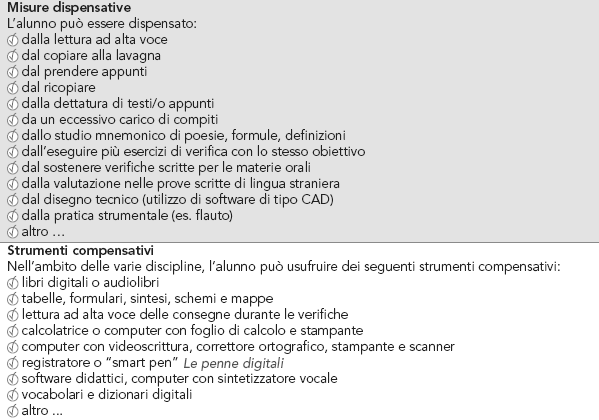 ITALIANO   ESEMPIOITALIANO   ESEMPIOObiettivi Minimi di ApprendimentoObiettivi Minimi di ApprendimentoAscolto e parlatoLetturaScritturaAscoltare e comprendere vari tipi di messaggio comunicativo orale: fiabe, racconti, “istruzioni”.Utilizzare il linguaggio verbale e non verbale per comunicare semplici esperienze personali.Leggere in stampato maiuscolo sillabe e parole;  associare parola/immagine e viceversa.Leggere e comprendere il contenuto di brevi messaggi di uso quotidiano.Copiare brevi testi.MATEMATICA  ESEMPIOMATEMATICA  ESEMPIOObiettivi Minimi di ApprendimentoObiettivi Minimi di ApprendimentoNumeriSpazio e figureRelazioni, misure, dati e previsioneRisolvere problemiCollegare la quantità al simbolo numerico entro il 10.Saper operare nel concreto ed utilizzare il concetto di addizione e sottrazione in semplici situazioni pratiche.Saper localizzare oggetti nello spazio e applicare i principali concetti topologici (sopra/sotto; davanti/dietro; dentro/fuori; chiuso/aperto; destra/sinistra) avendo come riferimento se stessi.Eseguire sul piano grafico percorsi con indicazioni date e/o inventate.Riconoscere le figure principali: quadrato, rettangolo, triangolo, cerchio.Individuare grandezze diverse e confrontarleClassificare e confrontare oggetti secondo attributi comuni.Risolvere situazioni problematiche anche con l’uso dei disegni